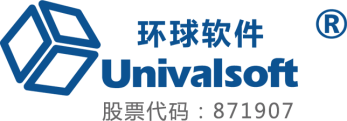 兵团建设消防审验监管信息化平台操作手册（主管单位-审核版）山东环球软件股份有限公司2023年9月目 录第一章 系统登录	11.1系统登录	11.2 项目代码	2第二章 消防设计审查、项目验收	32.1项目审查（审核）	3第三章 消防验收备案	53.1抽查检查	53.2项目复查	7第四章 办事大厅	94.1进入方式	94.2主要功能描述	10第一章 系统登录1.1系统登录   1、推荐使用Google浏览器、360浏览器极速模式，http://zwfw.xjbt.gov.cn/，打开网址，点击登陆（图1.1-1），选择个人用户登录系统。温馨提示：请收藏网址便于下次使用。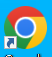 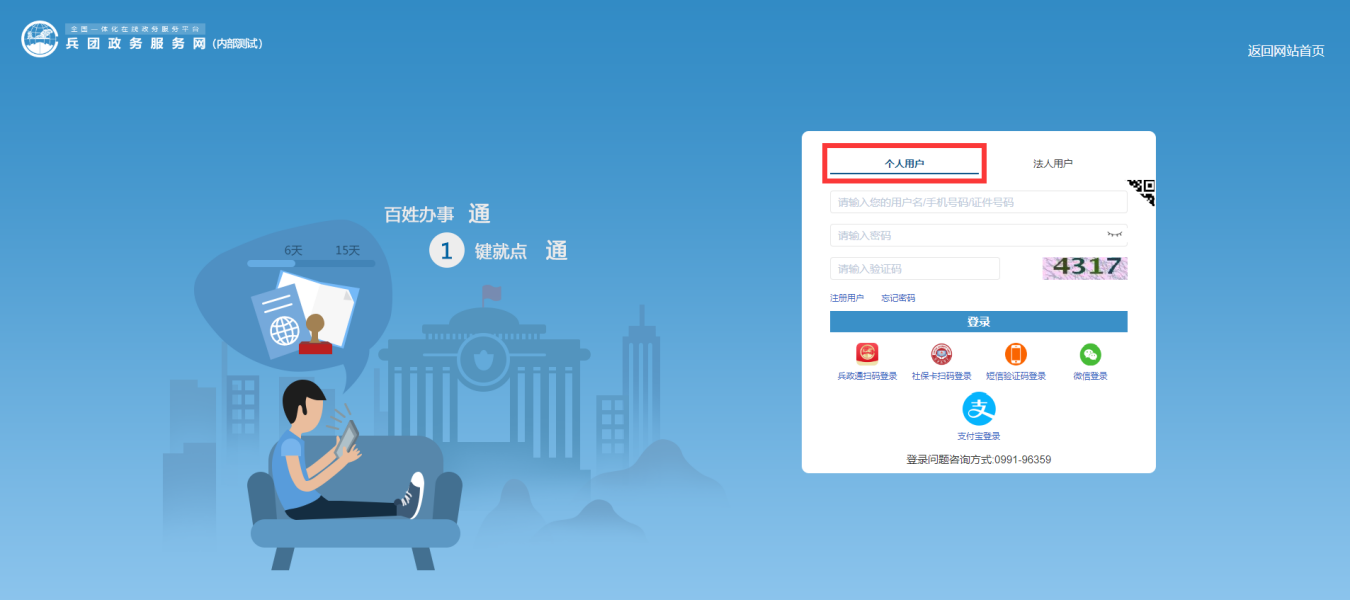 图1.1-12、登录系统后点击“住建消防系统”进入系统。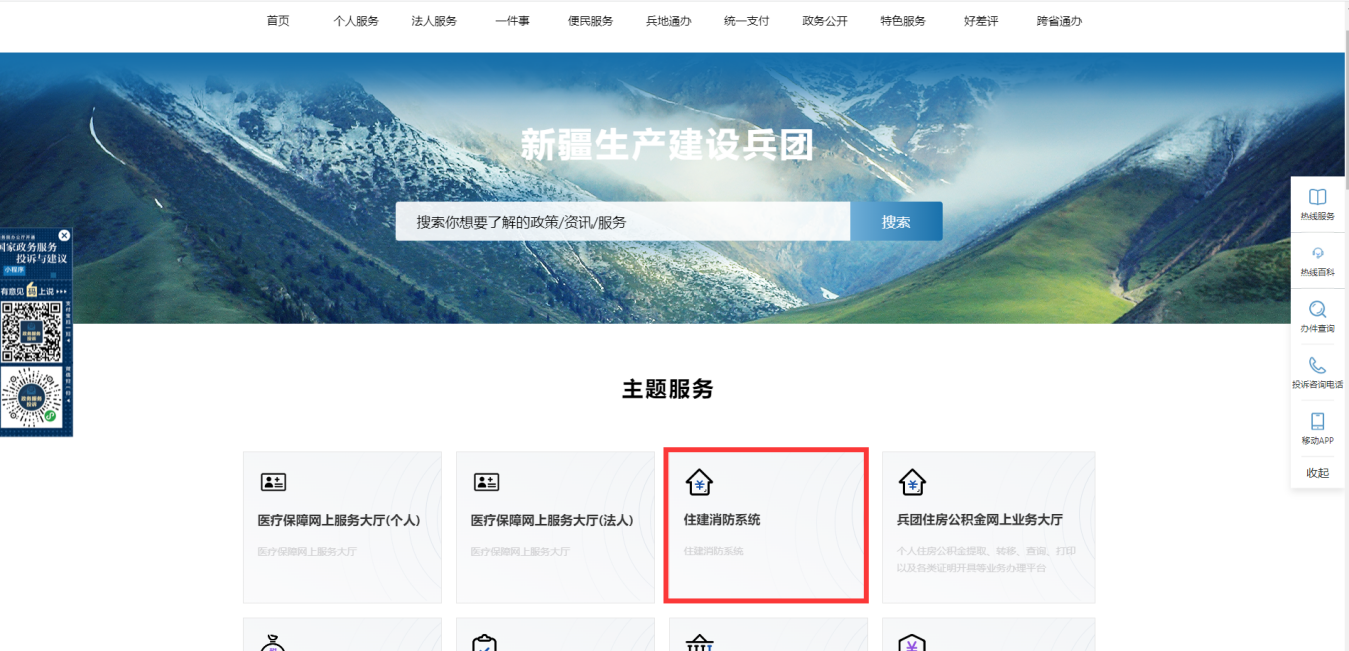 服务提醒：技术支持18678003693（刘工） 监督电话157626168791.2 项目代码1.2.1项目代码可登录兵团政务服务网（https://zwfw.xjbt.gov.cn/newCms/index.jspx?areaId=660000）—兵团投资项目在线审批监管平台（https://xjbt.tzxm.gov.cn/）获取。1.2.2  不需要在发改备案的小型项目（无需立项、申请施工许可等情况的），由住建部门受理人员在工改系统完善项目信息，手动生成项目代码。第二章 消防设计审查、项目验收2.1项目审查（审核）受理通过的项目，进入项目审查列表（这里以“消防验收”为例）点击“消防验收-项目验收”，进入项目审查列表。如图2.1-1所示界面。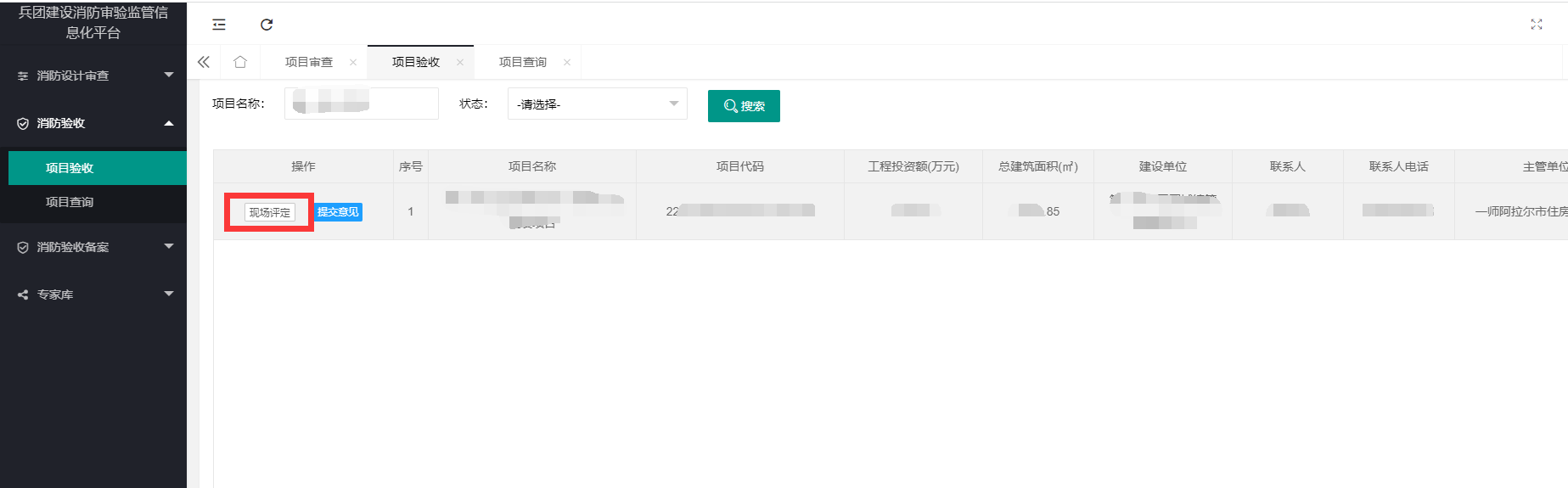 图2.1-1点击“现场评定”，进入审查页面，右侧填写审查意见，写完一条意见“保存”，如图2.1-2所示。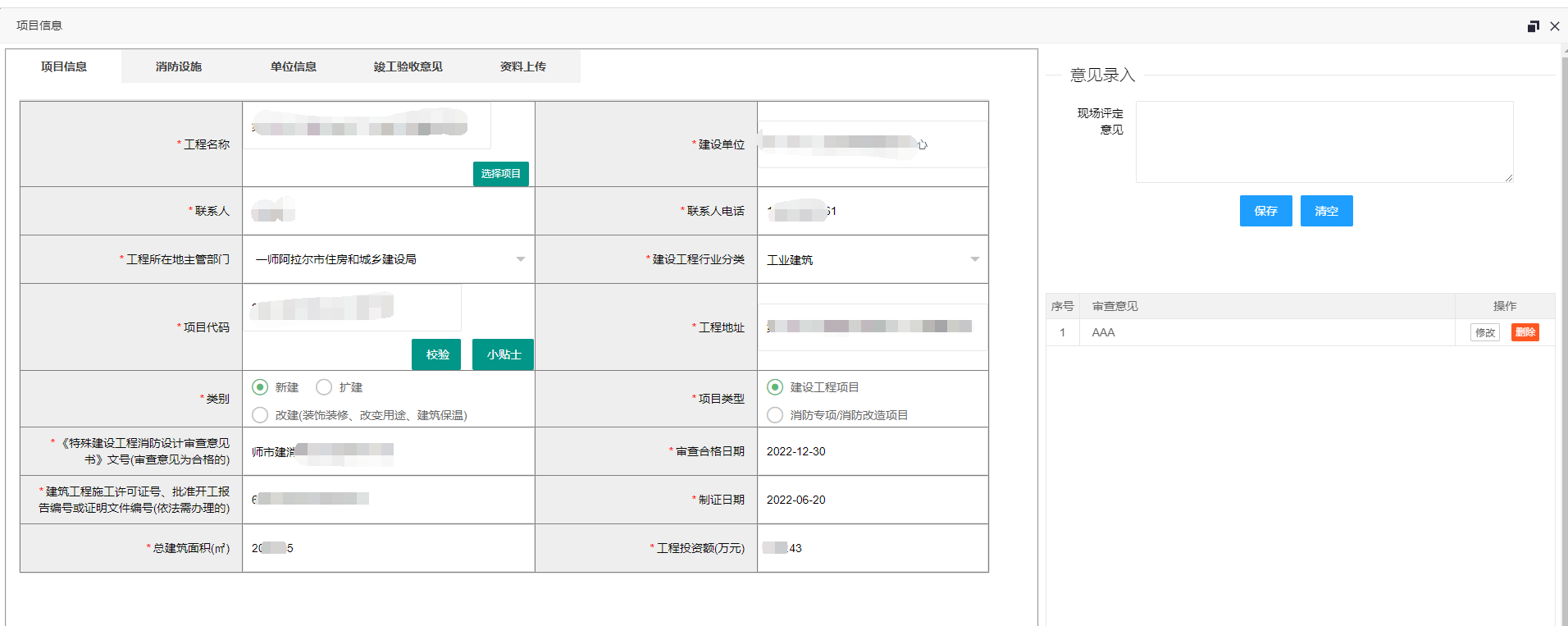 图2.1-2审查结束，点击“提交意见”，如图图2.1-3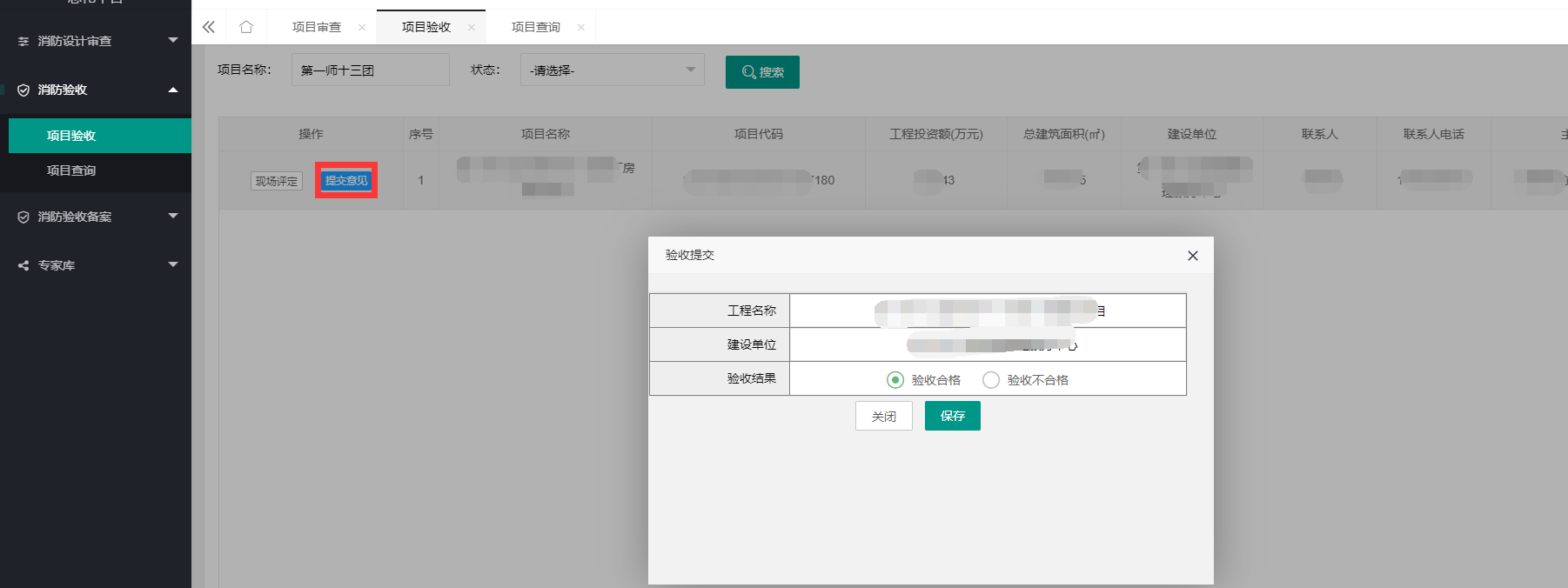 图2.1-3第三章 消防验收备案3.1抽查检查备案被抽到的项目，会进入抽查检查列表点击“消防验收备案-抽查检查”，进入抽查检查列表。如图3.1-1所示界面。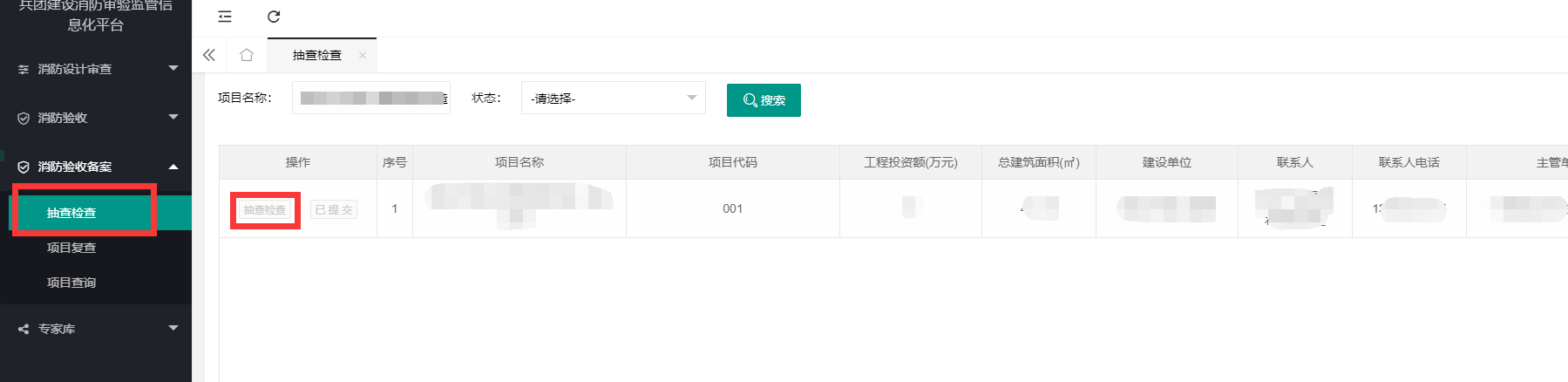 图3.1-1点击“现场评定”，进入抽查意见录入页面，右侧填写抽查意见，写完一条意见“保存”，如图3.1-2所示。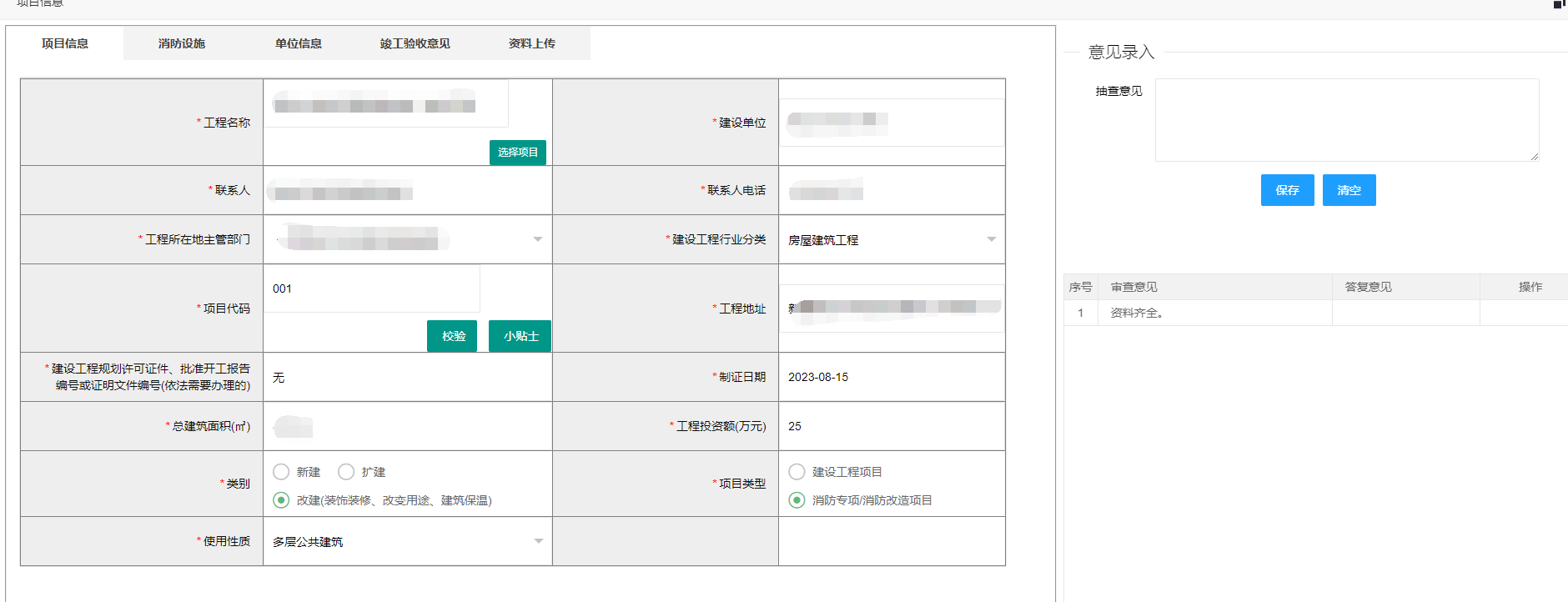 图3.1-2抽查结束，点击“意见提交”，如图3.1-3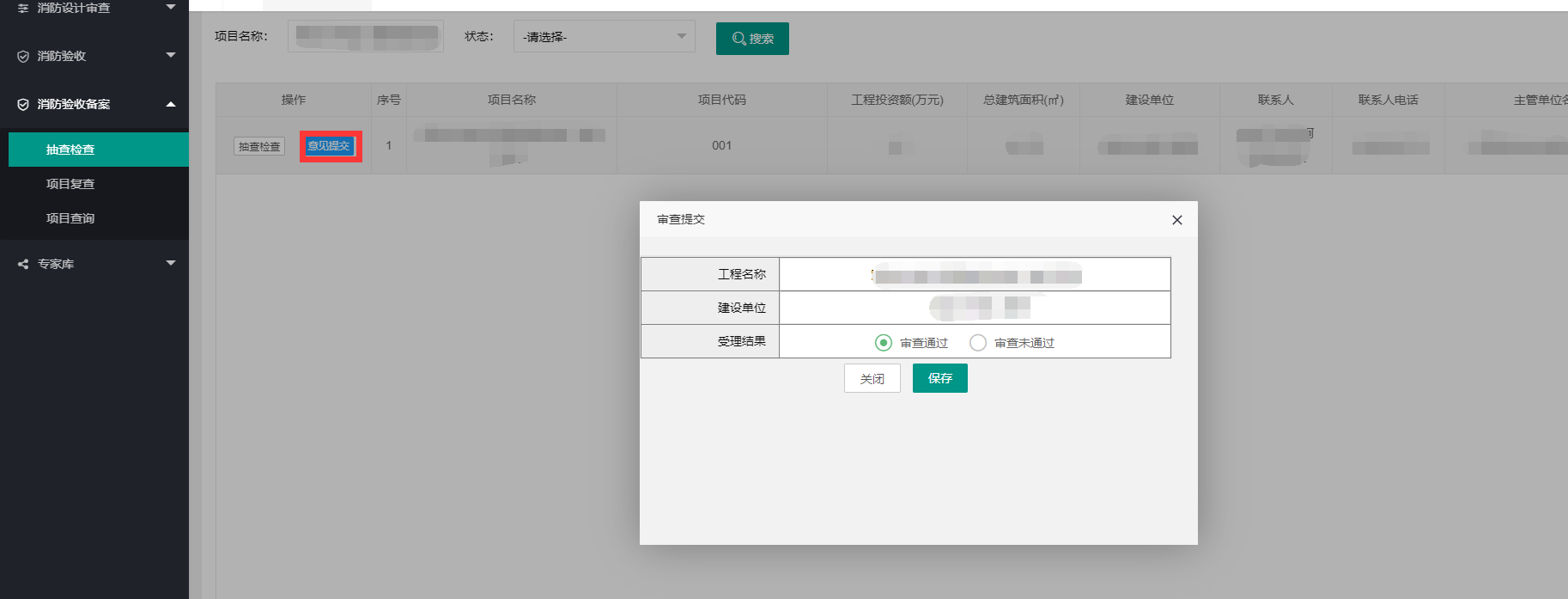 图3.1-33.2项目复查如果抽查不通过，则建设单位会进行复查申请，提交后可以从项目复查列表中看到。如图3.2-1。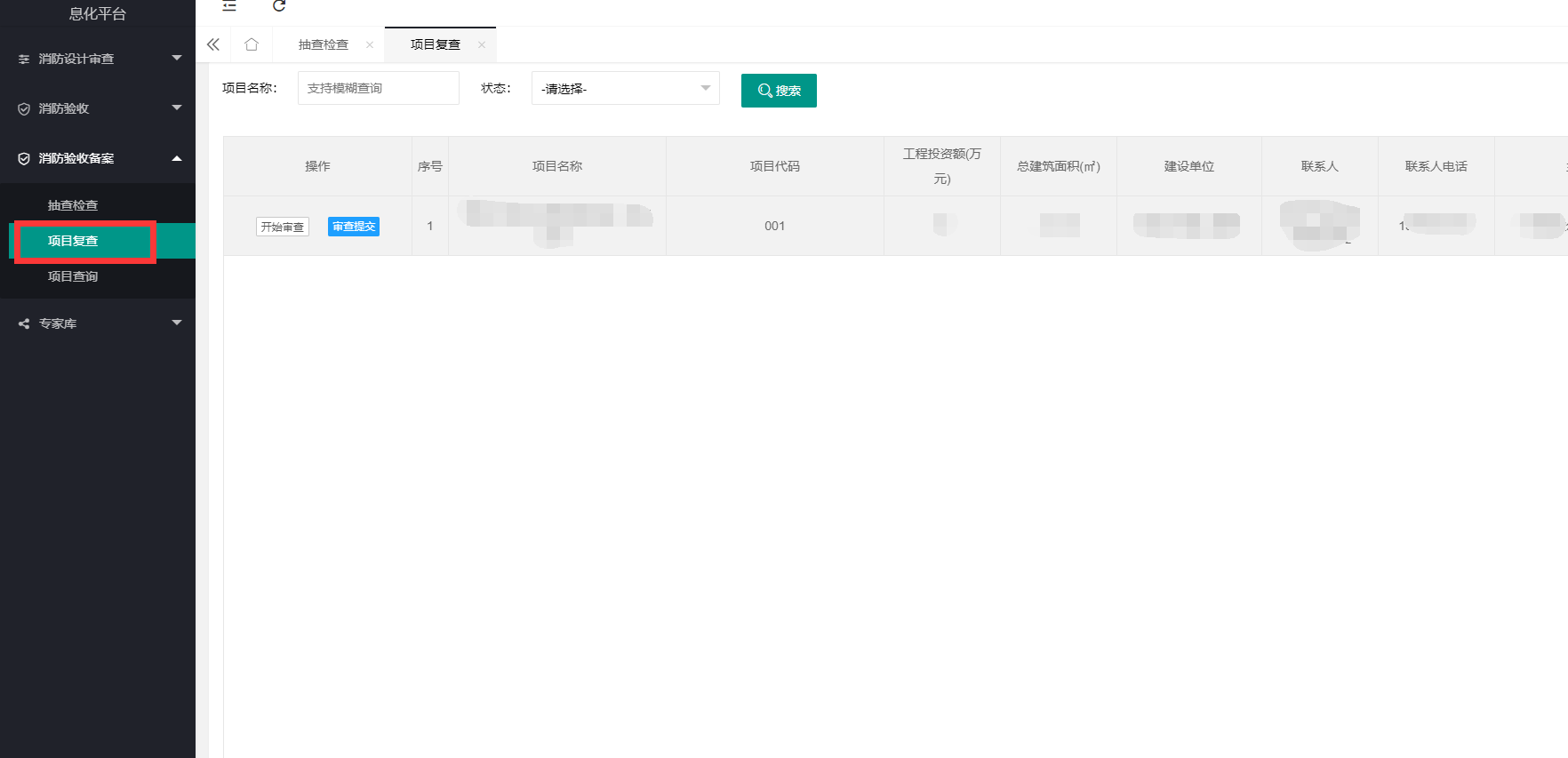 图3.2-1点击“开始审查”，进入抽查意见录入页面，右侧填写抽查意见，写完一条意见“保存”，如图3.2-2所示图3.2-2抽查结束，点击“意见提交”，如图3.2-3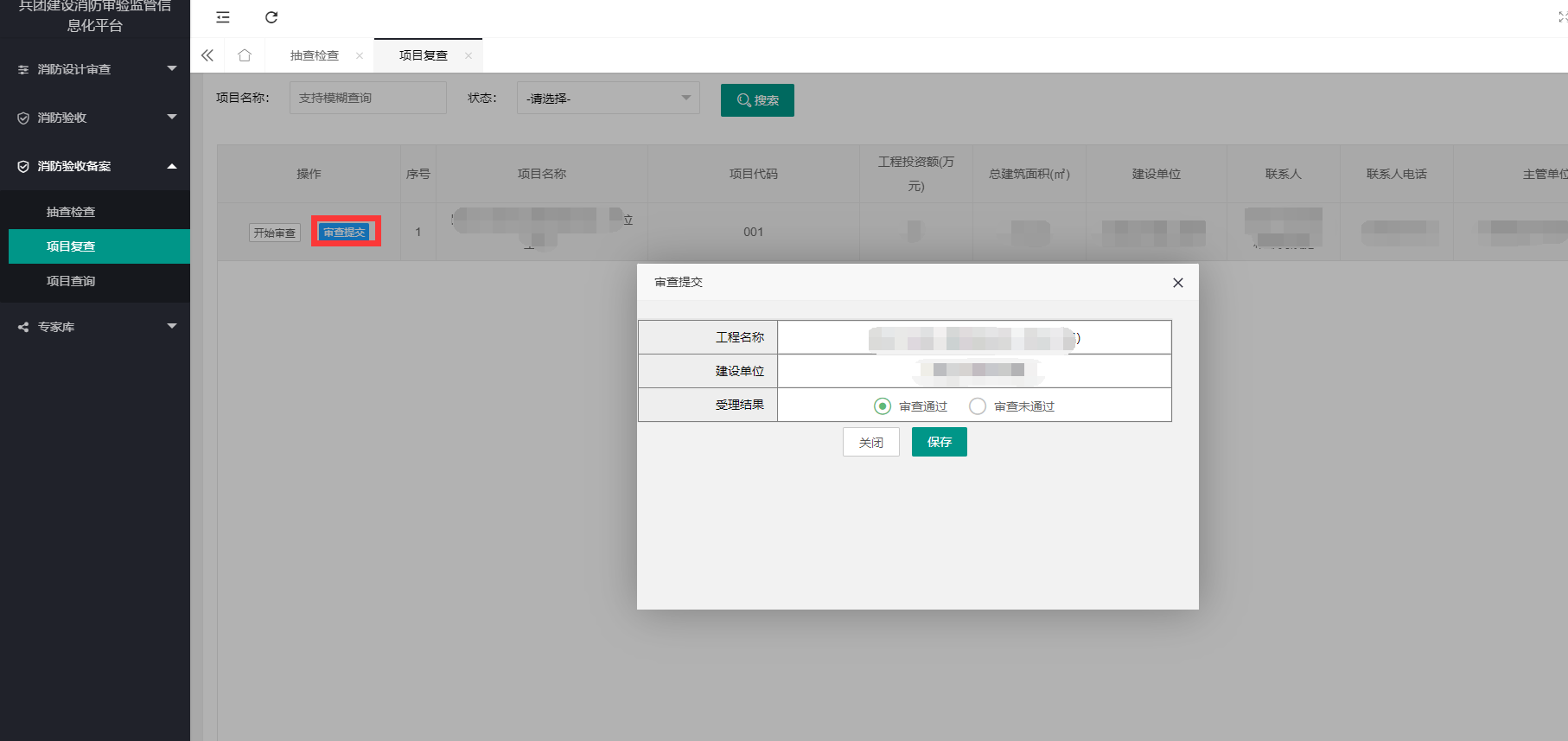 图3.2-3第四章 办事大厅4.1进入方式4.1.1从系统导航栏打开：从系统右侧直接打开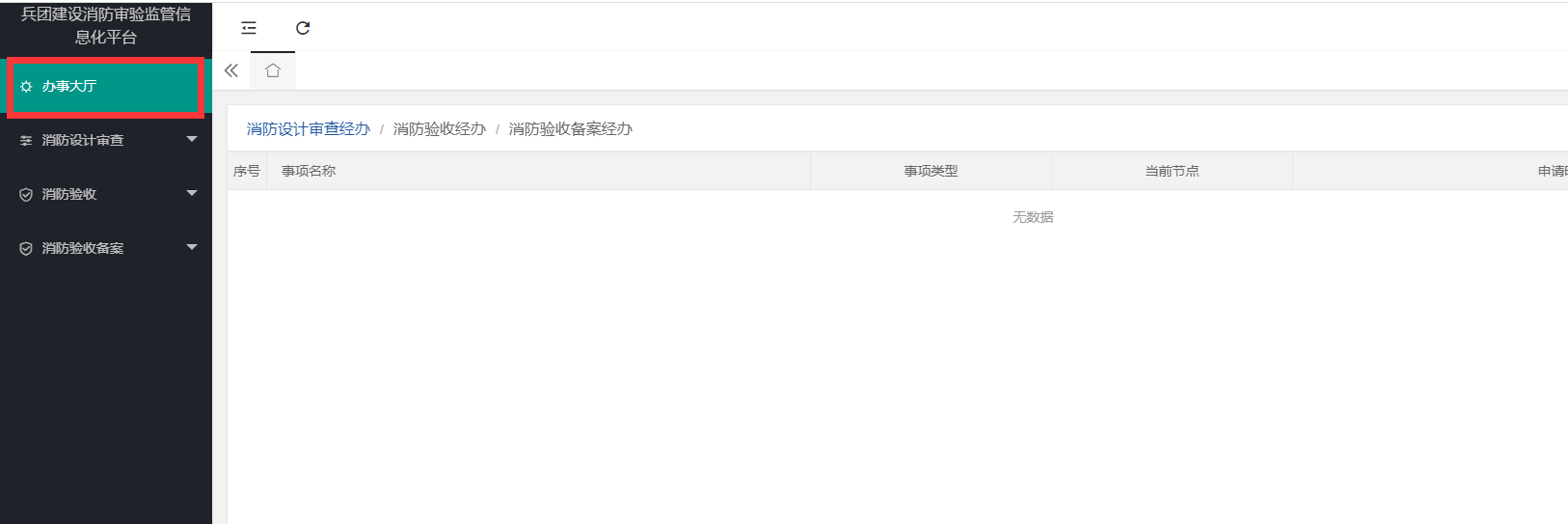 图4.1.1-14.1.2链接打开：http://xf.univalsoft.info:18080/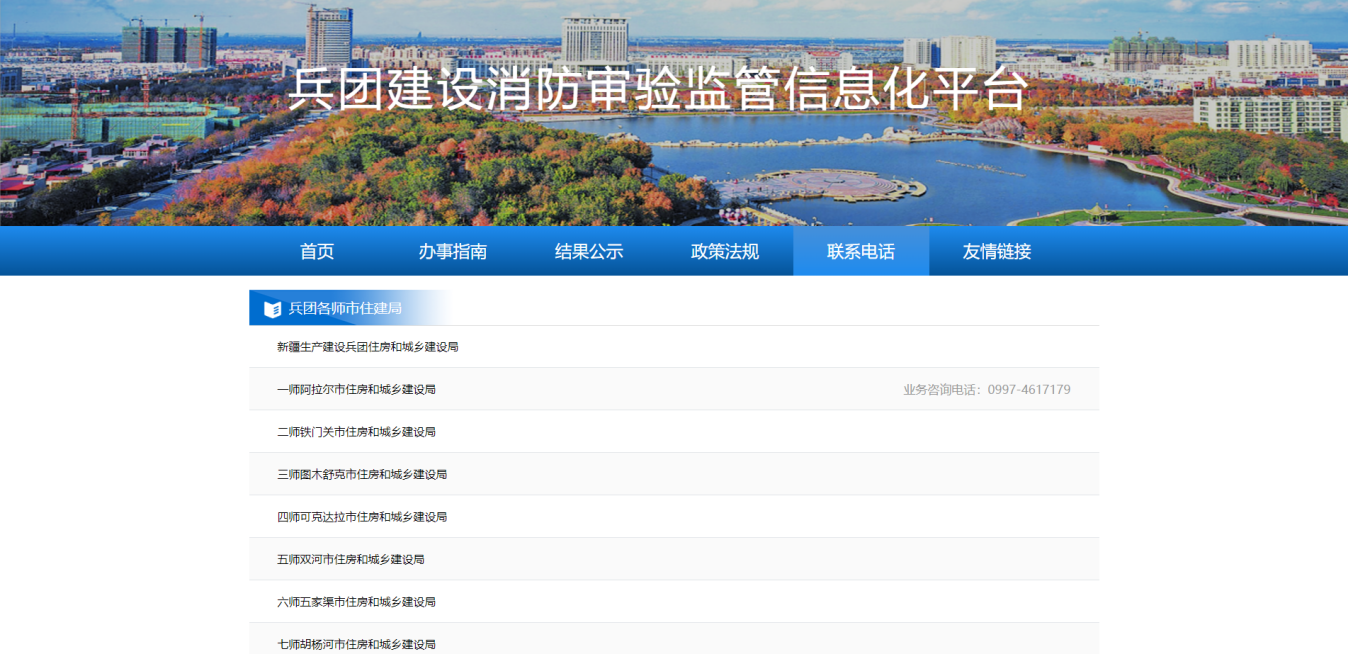 图4.1.2-14.2主要功能描述4.2.1结果公示可以看到项目办结情况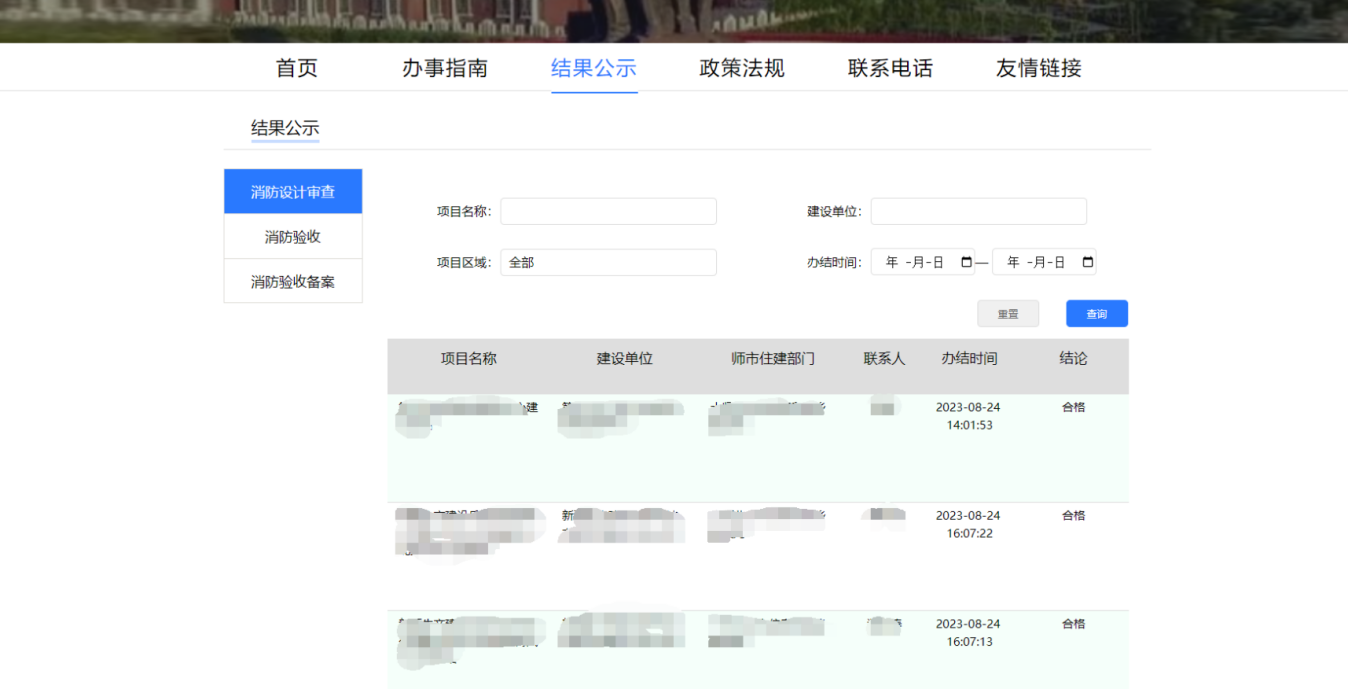 